Publicado en Marbella el 17/05/2018 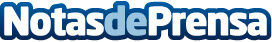 Quality Restauration: El nombre de la excelencia en restauración en la Costa del SolFernando Sánchez, Chef Ejecutivo, presentó en All Stars Marbella su nuevo proyecto profesional: Quality Restauration. Una consultoría especializada en la gestión de alta gastronomía que lleva a cualquier negocio de restauración a la altura de las estrellasDatos de contacto:Bibiana Vargas M. 610758767Nota de prensa publicada en: https://www.notasdeprensa.es/quality-restauration-el-nombre-de-la Categorias: Gastronomía Andalucia Restauración Otros Servicios Consultoría http://www.notasdeprensa.es